                                     Наталія Талах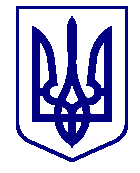 ВАРАСЬКА МІСЬКА РАДАВИКОНАВЧИЙ КОМІТЕТВАРАСЬКОЇ МІСЬКОЇ РАДИП Р О Є К Т          Р І Ш Е Н Н Я24.05.2023			          м. Вараш			№ 224-ПРВ-23-7111Про внесення змін до рішення виконавчого комітету Вараської міської ради від 25.01.2022№7111-РВ-8-08У зв’язку з кадровими змінами у виконавчих органах Вараської міської ради, враховуючи частину першу статті 56 Цивільного кодексу України, відповідно до спільного наказу Державного комітету України у справах сім’ї та молоді, Міністерства освіти України, Міністерства охорони здоров’я України, Міністерства праці та соціальної політики України від 26 травня 1999 року №34/166/131/88 «Про затвердження Правил опіки і піклування», зареєстрованого в Міністерстві юстиції України 17 червня 1999 року за №387/3680, керуючись підпунктом 4 пункту «б» частини першої статті 34, частиною шостою статті 59 Закону України «Про місцеве самоврядування в Україні», виконавчий комітет Вараської міської радиВИРІШИВ:Внести до рішення виконавчого комітету Вараської міської ради від 25.01.2022 №7111-РВ-8-08 «Про утворення опікунської ради з питань забезпечення прав та інтересів повнолітніх осіб, які потребують опіки або піклування та затвердження Положення про неї» такі зміни:Викласти Положення про опікунську раду з питань забезпечення прав та інтересів повнолітніх осіб, які потребують опіки або піклування №7110-П-01-22, затверджене рішенням виконавчого комітету від 25.01.2022 №7111-РВ-8-08 «Про утворення опікунської ради з питань забезпечення прав та інтересів повнолітніх осіб, які потребують опіки або піклування та затвердження Положення про неї» в новій редакції (додаток 1).Затвердити новий склад опікунської ради з питань забезпечення прав та інтересів повнолітніх осіб, які потребують опіки або піклування №7110-ПЕ-01-22, що утворена рішенням виконавчого комітету від 25.01.2022 №7111-РВ-8-08 «Про утворення опікунської ради з питань забезпечення прав та інтересів повнолітніх осіб, які потребують опіки або піклування та затвердження Положення про неї» (додаток 2). Контроль за виконанням рішення покласти на заступника міського голови з питань діяльності виконавчих органів ради Хондоку Р.В. Міський голова							Олександр МЕНЗУЛ